Be prepared to answer the following questions if the information has not been discussed during the interview:Why was Mini-Capstone goal / question important to you?Which skill(s) have you acquired from completing this Mini-Capstone?In what ways do you envision continuing on as a life-long learner?Who were your supporters in your journey, and how did they support you?What are your short-term and long-term goals?What are you planning to do next year?How does this relate to your career plans?Do you plan to go on to post-secondary education or a work/career path?Have you researched your intended pathway?Why do you want to do this?What was the deciding factor?  Who has influenced you positively or negatively in your choice?What are your alternative plans if things don’t work out exactly as originally intended?What do you see as your greatest strength?  What do you need to “work on”?What do you value?What has been the most significant event in your high school life that has impacted your philosophy and your future plans?Be prepared to possibly answer typical Interview questions, such as the following:What has been your greatest school or work-related accomplishment?Give an example of how you are able to work under pressure.How would your teachers/your friends/your family describe you?When you are done your presentation you should feel like your audience was left with a really good idea of who you are and where you are headed.  This is not about making up fake goals and fake ideals to present yourself in some ideal light, it is about who YOU are; your unique strengths and struggles as well as your plan to explore your unique path that will lead to your personal future.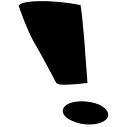 Criteria for AssessmentYou will be evaluated during this Interview. See the “Graduation Transitions – Mini-Capstone Assessment Rubric” (also found on the Moscrop Website) to plan for the day with the criteria in mind. MAKE THIS PRESENTATION ABOUT YOU!   SHINE AND BE PROUD!